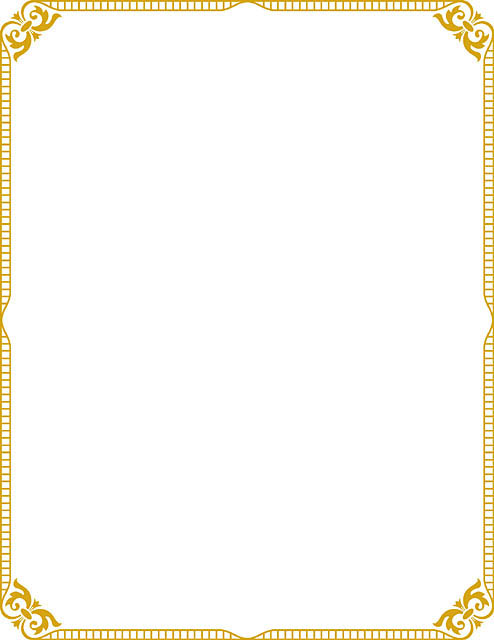 ★いつも使う醤油も酢醤油にすると食塩が半分程度になるので、おすすめです。調味料名量エネルギー食塩濃い口醤油大さじ１１８ｇ１３kcal２．６ｇ濃い口醤油小さじ１６ｇ４．３kcal０．９ｇ　酢醤油　（酢と醤油　　半量ずつ）大さじ１８．３kcal１．３ｇ　酢醤油　（酢と醤油　　半量ずつ）小さじ１２．８kcal０．４ｇ塩１ふり（    gとして）　　　　kcal      ｇ塩２ふり（   ｇとして）　　　　kcal      ｇ大さじ１（   ｇ）　　　　kcal　　　ｇ大さじ１（   ｇ）　　　　kcal　　　ｇ大さじ１（    ｇ）kcal　　　ｇ大さじ１（    ｇ）     　  kcal　　　ｇ